Kluci kočičí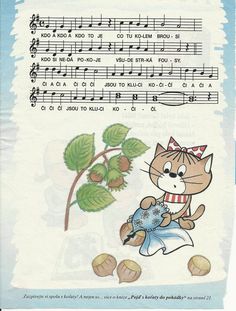 Kdo a kdo a kdo to je, co tu kolem brousíkdo si nedá pokoje, všude strká fousy.   /: Či a či a či či čí jsou to kluci kočičí, :/.1. Když se zoubek neléčí, rozbolí se lehce.   Nešika se rozbrečí, k doktorovi nechce.   /: Šikula čas nemaří, zajde k panu zubaři:/2. Zapište si za uši, ať to dobře víte,   že nikomu nesluší uši neumyté.   /: My je myjem každý den, ušmudlánci z kola ven.:/3. Jak se říká klukovi, který na zdi kreslí?   Pojď se vsadit, že to ví každé mrně z jeslí.   /: Jedna, dvě, tři, čtyři, pět- to je přece kazisvět.:/4. Nestačí mít odvahu! Pamatuj si s námi,   voda nemá podlahu, řeka nemá trámy.   /: Chceš-li chodit na hloubku, uč se plavat holoubku.:/5. Jestli kvůli zábavě jiným kopáš jámu,   spadneš do ní po hlavě, budeš volat mámu.   /: Kdo to zkusil, ten to ví, však je o tom přísloví.:/6. Zvířátko se umí smát, ale taky trápit.   Chce se najíst, chce si hrát, musí se i napít!   /: Hleď se o ně postarat- je to přece kamarád!:/